Аренда декораций для Space party. Космос!Костюм космонавта представляет собой белый дутый комбинезон с баллоном, серебряные ботинки-луноходы и реалистичный шлем с объемным стеклом. Все атрибуты изготовлены нашими бутафорами.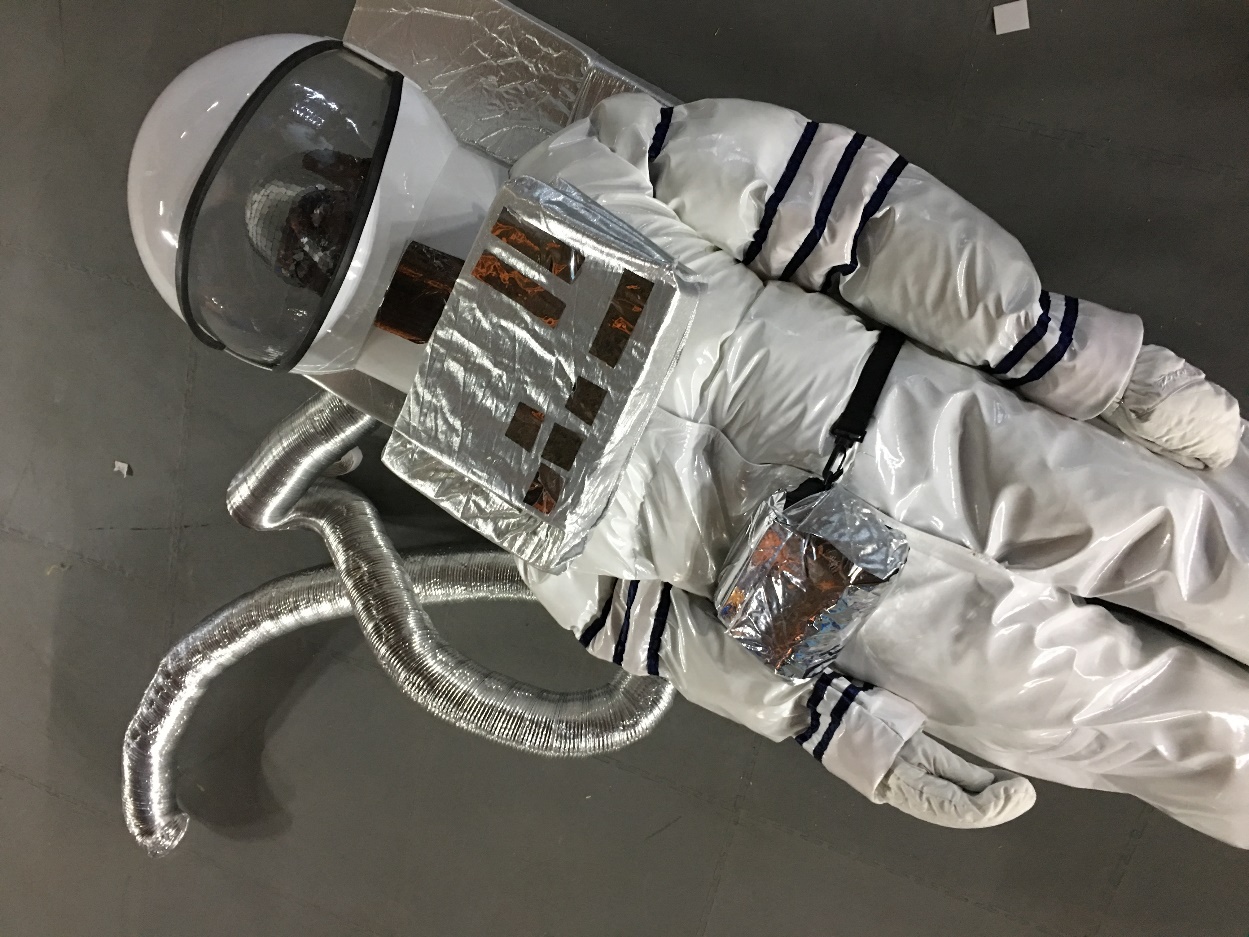 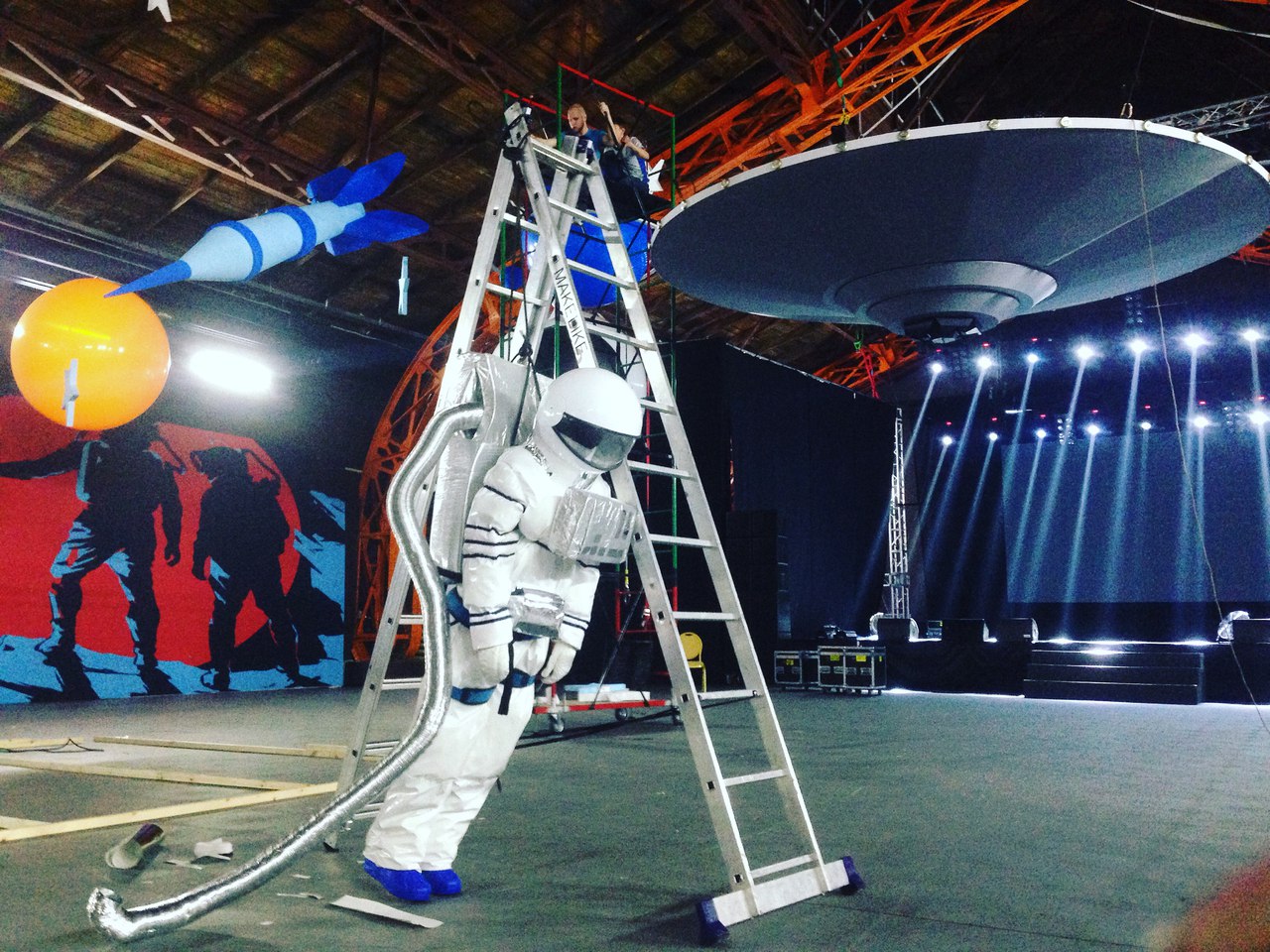 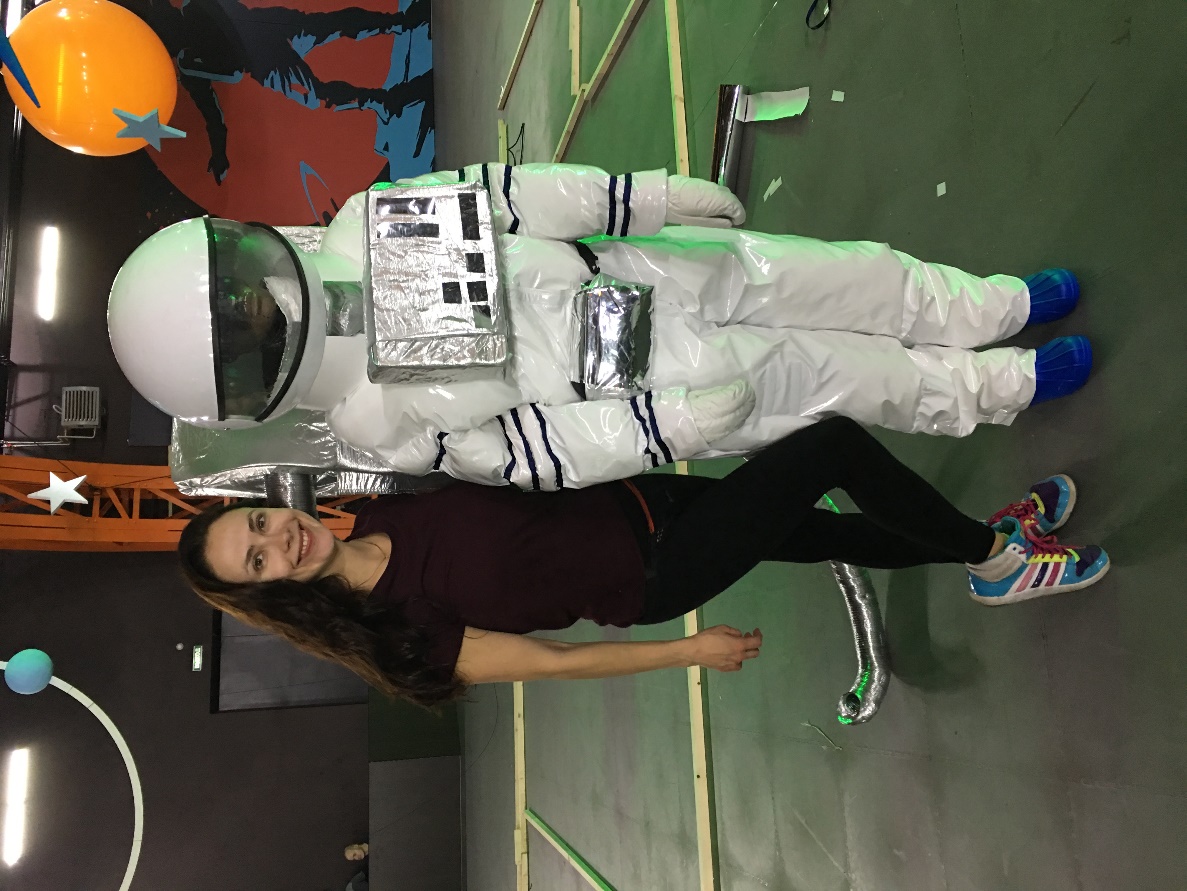 Стоимость аренды костюма целиком – 6000р. Реалистичный шлем космонавта с объемным стеклом. 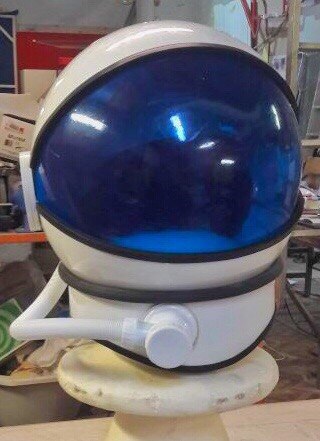 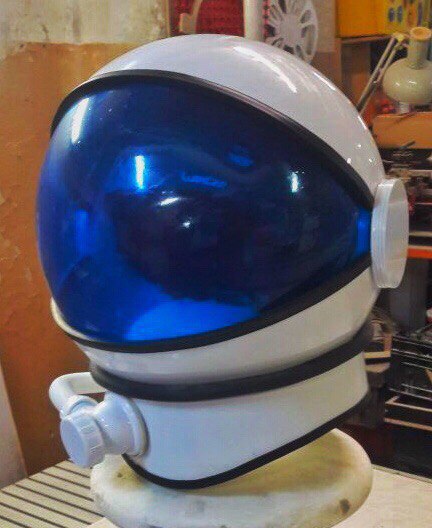 Стоимость аренды шлема космонавта – 3000р. Ракеты «Восток 1». Высота 2,5м и 5м, материал – пенопласт. Под надписью «Восток» можно разместить любую наклейку-логотип. 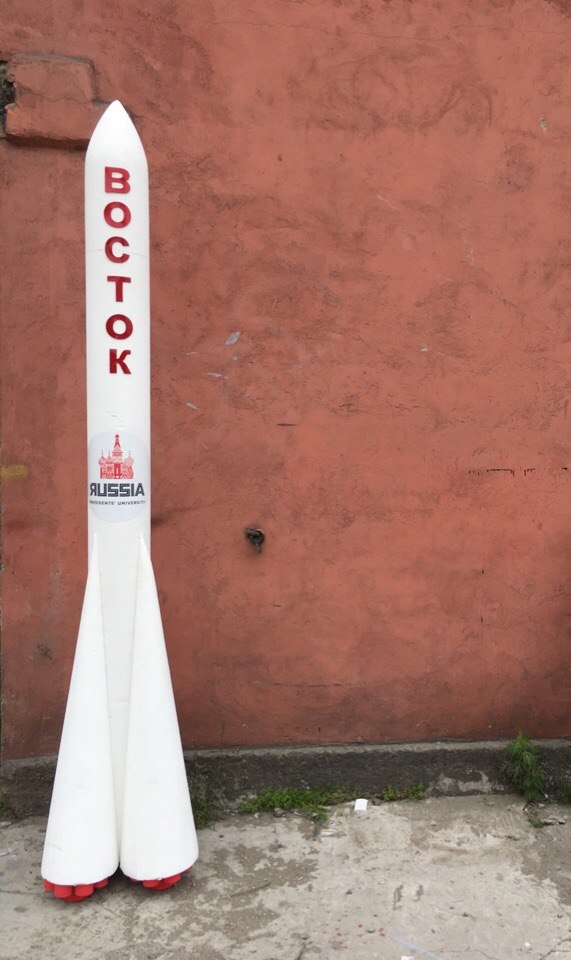 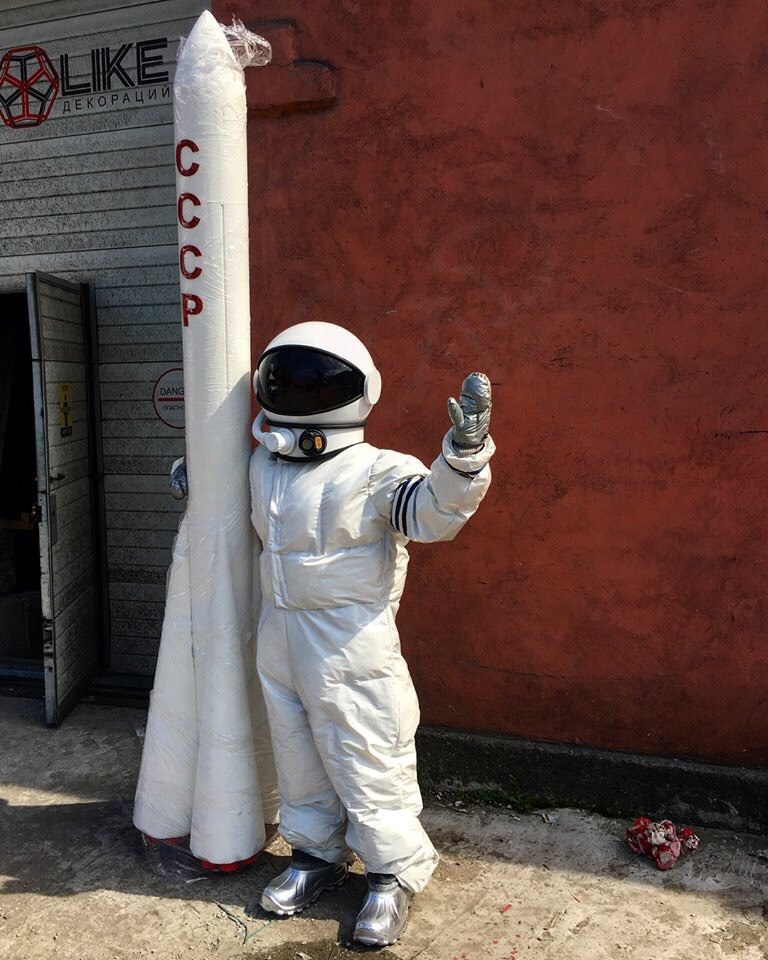 Стоимость аренды ракеты 2,5м – 5000р. Стоимость аренды ракеты 5м – 30000р.Йода. Ростовая фигура, вырезанная по силуэту. Высота 60см, ширина 40см. 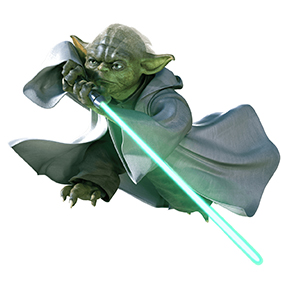 Стоимость аренды фигуры – 2000р. Дарт Вейдер. Ростовая фигура, вырезанная по силуэту. Высота 190см, ширина 80см. 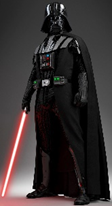 Стоимость аренды фигуры – 2000р. 